                                                               ПОСТАНОВЛЕНИЕ                                                                 Главы муниципального образования«Натырбовское сельское поселение»« 9 » апреля  2021 г.                                              №  17 .                                              с.НатырбовоОб утверждении Положения о порядке и условиях распоряжения имуществом, включенным в перечень муниципального имущества муниципального образования «Натырбовское сельское поселение», предназначенного для предоставления во владение и (или) в пользование субъектам малого и среднего предпринимательства, физическим лицам, не являющимся индивидуальными предпринимателями и применяющим специальный налоговый режим «Налог на профессиональный доход» и организациям, образующим инфраструктуру поддержки субъектов малого и среднего предпринимательстваВ соответствии со статьей 14.1, частями 4, 4.1 статьи 18 Федерального закона «О развитии малого и среднего предпринимательства в Российской Федерации», частью 4 статьи 3 Закона Республики Адыгея «О развитии малого и среднего предпринимательства в Республике Адыгея», руководствуясь Уставом муниципального образования  «Натырбовское сельское поселение»                                                                                П О С Т А Н О В Л Я Ю :1. Утвердить Положение о порядке и условиях распоряжения имуществом, включенным в перечень муниципального имущества муниципального образования «Натырбовское сельское поселение», предназначенного для предоставления во владение и (или) в пользование субъектам малого и среднего предпринимательства, физическим лицам, не являющимся индивидуальными предпринимателями и применяющим специальный налоговый режим «Налог на профессиональный доход» и организациям, образующим инфраструктуру поддержки субъектов малого и среднего предпринимательства (Приложение).                                                                  2. Контроль за выполнением настоящего постановления возложить на главного специалиста по имущественным отношениям администрации МО «Натырбовское сельское поселение».   3. Признать утратившим силу постановление № 44 «Об утверждении Положения о порядке и условиях распоряжения имуществом, включенным в перечень муниципального имущества муниципального образования «Натырбовское сельское поселение», предназначенного для предоставления во владение и (или) в пользование субъектам малого и среднего предпринимательства и организациям, образующим инфраструктуру поддержки субъектов малого и среднего предпринимательства» от 30.09.2019 года.Настоящее постановление  обнародовать на информационном стенде в администрации          поселения  и разместить  на  официальном сайте администрации в сети Интернет  по  адресу:   //adm-natyrbovo.ru//Настоящее Постановление вступает в силу со дня его обнародования.Глава муниципального образования«Натырбовское сельское поселение»                                                 Н.В. Касицына  Проект вносит:Главный специалистпо имущественным отношениямадминистрации МО «Натырбовское сельское поселение»       	                    А.В. МолчановСогласован:Ведущий специалист по правовым вопросамадминистрации МО «Натырбовское сельское поселение»		       И.Н. ШеверденкоПриложение № 1к Постановлению главыМО «Натырбовское сельское поселение»№  17  от «9» апреля  2021г.УРЫСЫЕ ФЕДЕРАЦИЕАДЫГЭ РЕСПУБЛИКМУНИЦИПАЛЬНЭ  ГЪЭПСЫКIЭ ЗИIЭ «НАТЫРБЫЕ  КЪОДЖЭ ПСЭУПI»385434 с. Натырбово,ул. Советская № 52тел./факс 9-76-69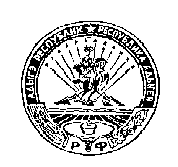 РОССИЙСКАЯ ФЕДЕРАЦИЯРЕСПУБЛИКА АДЫГЕЯМУНИЦИПАЛЬНОЕ ОБРАЗОВАНИЕ«НАТЫРБОВСКОЕ СЕЛЬСКОЕ ПОСЕЛЕНИЕ»385434 с. Натырбово, ул. Советская № 52тел./факс 9-76-69Положениео порядке и условиях распоряжения имуществом, включенным в перечень муниципального имущества муниципального образования «Натырбовское сельское поселение», предназначенного для предоставления во владение и (или) в пользование субъектам малого и среднего предпринимательства, физическим лицам, не являющимся индивидуальными предпринимателями и применяющим специальный налоговый режим «Налог на профессиональный доход» и организациям, образующим инфраструктуру поддержки субъектов малого и среднего предпринимательства1. Общие положения1.1. Настоящее Положение устанавливает особенности:- предоставления в аренду и в безвозмездное пользование имущества, включенного в перечень муниципального имущества муниципального образования «Натырбовское сельское поселение», предназначенного для предоставления во владение и (или) в пользование субъектам малого и среднего предпринимательства, физическим лицам, не являющимся индивидуальными предпринимателями и применяющим специальный налоговый режим «Налог на профессиональный доход» (далее - физические лица, применяющие специальный налоговый режим) и организациям, образующим инфраструктуру поддержки малого и среднего предпринимательства (далее – Перечень);- применения льгот по арендной плате за имущество, в том числе земельные участки, включенное в Перечень (включая применение льготных ставок арендной платы для субъектов малого и среднего предпринимательства и физическим лицам, применяющим специальный налоговый режим).1.2. Имущество, включенное в Перечень, в том числе земельные участки, предоставляются в аренду субъектам малого и среднего предпринимательства, физическим лицам, применяющим специальный налоговый режим и организациям, образующим инфраструктуру поддержки малого и среднего предпринимательства, по результатам проведения аукциона или конкурса на право заключения договора аренды (далее – торги), за исключением случаев, установленных частями 1 и 9 статьи 17.1 Федерального закона от 26 июля 2006 года № 135-ФЗ «О защите конкуренции» (далее – Закон о защите конкуренции), а в отношении земельных участков – подпунктом 12 пункта 2 статьи 39.6 Земельного кодекса Российской Федерации, а также другими положениями земельного законодательства Российской Федерации, позволяющими указанным лицам приобретать в аренду земельные участки без проведения торгов.1.3. Право заключить договор аренды в отношении имущества, включенного в Перечень, в том числе земельных участков, имеют субъекты малого и среднего предпринимательства, физические лица, применяющие специальный налоговый режим за исключением субъектов малого и среднего предпринимательства, указанных в части 3 статьи 14 Федерального закона от 24 июля 2007 года № 209-ФЗ «О развитии малого и среднего предпринимательства в Российской Федерации», и  организации, образующие инфраструктуру поддержки малого и среднего предпринимательства, сведения о которых содержатся в едином реестре организаций, образующих инфраструктуру поддержки малого и среднего предпринимательства (далее – Субъекты), в отношении которых отсутствуют основания для отказа в оказании государственной или муниципальной поддержки, предусмотренные в части 5 статьи 14 Федерального закона от 24 июля 2007 года № 209-ФЗ «О развитии малого и среднего предпринимательства в Российской Федерации».2. Особенности предоставления имущества, включенного в Перечень (за исключением земельных участков)2.1. Недвижимое имущество и движимое имущество, включенное в Перечень (далее – Имущество), предоставляется в аренду:а) администрацией муниципального образования «Натырбовское сельское поселение» (далее – уполномоченный орган) – в отношении имущества казны муниципального образования «Натырбовское сельское поселение»;б) государственным (муниципальным) унитарным предприятием, государственным (муниципальным) учреждением (далее – правообладатель) с согласия органа государственной власти (органа местного самоуправления), уполномоченного на согласование сделок с имуществом указанной организации, - в отношении государственного (муниципального) имущества, закрепленного на праве хозяйственного ведения или оперативного управления за соответствующим предприятием или учреждением.Организатором торгов на право заключения договора аренды имущества, включенного в Перечень, является соответственно уполномоченный орган, правообладатель либо привлеченная указанными лицами специализированная организация (далее – специализированная организация).2.2. Предоставление в аренду имущества осуществляется: 2.2.1. По результатам проведения торгов на право заключения договора аренды в соответствии с Правилами проведения конкурсов или аукционов на право заключения договоров аренды, договоров безвозмездного пользования, договоров доверительного управления имуществом, иных договоров, предусматривающих переход прав в отношении государственного или муниципального имущества, утвержденными приказом Федеральной антимонопольной службы от 10 февраля 2010 года № 67 «О порядке проведения конкурсов или аукционов на право заключения договоров аренды, договоров безвозмездного пользования, договоров доверительного управления имуществом, иных договоров, предусматривающих переход прав в отношении государственного или муниципального имущества, и перечне видов имущества, в отношении которого заключение указанных договоров может осуществляться путем проведения торгов в форме конкурса», которые проводятся по инициативе уполномоченного органа или правообладатель или на основании поступившего от Субъекта заявления (предложения) о предоставлении имущества в аренду на торгах. 2.2.2. По заявлению Субъекта, имеющего право на предоставление имущества казны без проведения торгов в соответствии с положениями главы 5 Закона о защите конкуренции, а также в иных случаях, когда допускается заключение договора аренды муниципального имущества без проведения торгов в соответствии с частью 1 статьи 17.1 Закона о защите конкуренции, в том числе:а) в порядке в порядке предоставления муниципальной преференции без получения предварительного согласия в письменной форме антимонопольного органа в соответствии с пунктом 4 части 3 статьи 19 Закона о защите конкуренции;б) в порядке предоставления государственной преференции с предварительного согласия антимонопольного органа в соответствии с пунктом 13 части 1 статьи 19 указанного Федерального закона в случаях, не указанных в подпункте «а» настоящего пункта. В этом случае уполномоченный орган готовит и направляет в соответствующий территориальный орган Федеральной антимонопольной службы заявление о даче согласия на предоставление такой преференции в соответствии со статьей 20 Закона о защите конкуренции.2.3. Уполномоченный орган, правообладатель или специализированная организация объявляет аукцион или конкурс на право заключения договора аренды в срок не позднее года с даты включения имущества в Перечень либо в срок не позднее шести месяцев с даты поступления заявления (предложения) Субъекта о предоставлении имущества в аренду на торгах.2.4. Основанием для заключения договора аренды имущества, включенного в Перечень, без проведения торгов является постановление администрации муниципального образования «Натырбовское сельское поселение», принятое по результатам рассмотрения заявления, поданного в соответствии с подпунктом 2.2.2 настоящего Положения.2.5. Для заключения договора аренды муниципального имущества без проведения торгов Субъект подает в уполномоченный орган заявление с приложением следующих документов, подтверждающих что:- обратившееся лицо является субъектом МСП или физическим лицом, применяющим специальный налоговый режим;- обратившееся лицо имеет право на получение поддержки.2.6. Поступившее заявление о предоставлении имущества без проведения торгов регистрируется в порядке, установленном для входящей корреспонденции либо в специальном журнале, если указанный порядок не предусматривает проставление времени поступления заявления.Заявление с прилагаемыми документами рассматривается в течении пяти рабочих дней на соответствие к требованиям по его оформлению. При наличии нарушений в оформлении заявления заявителю в письменной форме направляются замечания с предложением устранить их в десятидневный срок. В случае устранения Субъектом замечаний в установленный срок заявление подлежит рассмотрению по существу, в ином случае возвращается заявителю с обоснованием замечаний к его оформлению и указанием права Субъекта на повторное обращение после их устранения.2.7. Поданное Субъектом заявление подлежит рассмотрению в течение 60 календарных дней, а при наличии отчета об оценке имущества, актуального в течение месяца, следующего за днем подачи заявления, данный срок сокращается до 30 календарных дней. Если заявление было возвращено Субъекту с замечаниями, которые были устранены им в срок, указанный в пункте 2.6 настоящего Положения, указанные в настоящем пункте сроки увеличиваются на десять дней.В случае, если в течение срока рассмотрения заявления о предоставлении имущества без проведения торгов поступило заявление от другого Субъекта о предоставлении того же имущества без проведения торгов, такое заявление подлежит рассмотрению в случае наличия оснований для отказа в предоставлении имущества первому заявителю.2.8. Основаниями для отказа в предоставлении муниципального имущества в аренду без проведения торгов являются:- заявитель не является субъектом малого и среднего предпринимательства либо физическим лицом, применяющим специальный налоговый режим, или организацией, образующей инфраструктуру поддержки субъектов малого и среднего предпринимательства;- заявителю не может быть предоставлена государственная или муниципальная поддержка в соответствии с частью 3 статьи 14 Федерального закона от 24.07.2007 г. № 209-ФЗ «О развитии малого и среднего предпринимательства в Российской Федерации»;- заявителю должно быть отказано в получении мер государственной или муниципальной поддержки в соответствии с частью 5 статьи 14 Федерального закона от 24.07.2007 г. № 209-ФЗ «О развитии малого и среднего предпринимательства в Российской Федерации».Отказ, содержащий основания для его подготовки, направляется Субъекту в течение срока, указанного в пункте 2.7 настоящего Положения.2.9. В проект договора аренды недвижимого имущества в том числе включаются следующие условия с указанием на то, что они признаются сторонами существенными условиями договора:2.9.1. Об обязанности арендатора по использованию объекта недвижимости в соответствии с целевым назначением, предусмотренным договором;2.9.2. Об обязанности арендатора по проведению за свой счет текущего ремонта арендуемого объекта недвижимости;2.9.3. Об обязанности арендатора по содержанию объекта недвижимости в надлежащем состоянии (техническом, санитарном, противопожарном);2.9.4. О сроке договора аренды: не менее 5 лет. Более короткий срок договора может быть установлен по письменному заявлению Субъекта, поступившему до заключения договора аренды. В случае, если правообладателем является бизнес-инкубатор, срок договора аренды не может превышать 3 лет;2.9.5. О льготах по арендной плате за имущество, условиях, при соблюдении которых они применяются, а также случаи нарушения указанных условий, влекущие прекращение действия льгот по арендной плате;2.9.6. О праве уполномоченного органа, правообладателя истребовать у арендатора предусмотренные договором документы, подтверждающие соблюдение им условий предоставления льгот по арендной плате, и о порядке доступа для осмотра арендуемого имущества;2.9.7. О запрете осуществлять действия, влекущие ограничение (обременение) предоставленных арендатору имущественных прав, в том числе переуступку прав и обязанностей по договору аренды другому лицу (перенаем), залог арендных прав и внесение их в качестве вклада в уставный капитал других субъектов хозяйственной деятельности, передачу в субаренду, за исключением предоставления такого имущества в субаренду субъектам малого и среднего предпринимательства, и в случае, если в субаренду предоставляется имущество, предусмотренное пунктом 14 части 1 статьи 17.1 Закона о защите конкуренции;2.9.8. О праве арендатора предоставлять в субаренду часть или части помещения, здания, строения или сооружения, являющегося предметом договора аренды в случае, если общая предоставляемая в субаренду площадь составляет не более чем двадцать квадратных метров и не превышает десять процентов площади соответствующего помещения, здания, строения или сооружения, и о порядке согласования с арендодателем заключения договора субаренды2.10. Условия о допуске к участию в аукционе или конкурсе на право заключения договора аренды должны предусматривать следующие основания для отказа в допуске заявителя к участию в торгах:а) заявитель не является субъектом малого и среднего предпринимательства либо физическим лицом, применяющим специальный налоговый режим, или организацией, образующей инфраструктуру поддержки малого и среднего предпринимательства;б) заявитель является субъектом малого и среднего предпринимательства, в отношении которого не может оказываться государственная или муниципальная поддержка в соответствии с частью 3 статьи 14 Федерального закона от 24.07.2007 г. № 209-ФЗ «О развитии малого и среднего предпринимательства в Российской Федерации»;в) заявитель является лицом, которому должно быть отказано в получении государственной или муниципальной поддержки в соответствии с частью 5 статьи 14 Федерального закона от 24.07.2007 г. № 209-ФЗ «О развитии малого и среднего предпринимательства в Российской Федерации».2.11. Извещение о проведении аукциона должно содержать сведения о льготах по арендной плате в отношении имущества, установленных пунктом 3.1 настоящего Положения в соответствии с постановлением Правительства Российской Федерации от 21.08.2010 г. № 645 «Об имущественной поддержке субъектов малого и среднего предпринимательства при предоставлении федерального имущества», и условиях их предоставления.2.12. Аукционная (конкурсная) документация должна содержать требования к содержанию, форме и составу заявки на участие в аукционе (конкурсе) и прилагаемым к ней документам, позволяющие определить соответствие заявителя всем требованиям к участникам торгов (отсутствие оснований для отказа в допуске к участию в торгах).В аукционную документацию дополнительно включаются требования к документам, добровольно предоставляемым заявителем, желающим получить льготы по арендной плате, подтверждающим наличие у заявителя права на получение указанных льгот, установленных постановлением Правительства Российской Федерации от 21.08.2010 г. № 645 «Об имущественной поддержке субъектов малого и среднего предпринимательства при предоставлении федерального имущества». Отсутствие таких документов не является основанием для отказа заявителю, отвечающему требованиям пункта 1.3 настоящего Положения, в признании участником торгов, но препятствует включению в договор условий о льготах по арендной плате.2.13. В случае выявления факта использования имущества не по целевому назначению и (или) с нарушением запретов, установленных частью 42 статьи 18 Федерального закона от 24.07.2007 г. № 209-ФЗ «О развитии малого и среднего предпринимательства в Российской Федерации», а также в случаях, предусмотренных статьей 619 Гражданского кодекса Российской Федерации, уполномоченный орган, правообладатель в течение семи рабочих дней составляет акт с описанием указанных нарушений и направляет арендатору письменное предупреждение об устранении выявленных нарушений в разумный срок, который должен быть указан в этом предупреждении, но не может составлять менее 10 календарных дней с даты получения такого предупреждения Субъектом.2.14. В случае неисполнения арендатором своих обязательств в срок, указанный в предупреждении, уполномоченный орган, правообладатель в течение десяти календарных дней принимает следующие меры:а) обращается в суд с требованием о прекращении права аренды муниципального имущества.б) направляет в орган, уполномоченный на ведение реестра субъектов малого и среднего предпринимательства - получателей имущественной поддержки информацию о нарушениях арендатором условий предоставления поддержки либо самостоятельно вносит такие изменения при наличии соответствующих полномочий.2.15. Для заключения договора аренды в отношении муниципального имущества, закрепленного на праве хозяйственного ведения или оперативного управления, правообладатель получает согласие органа местного самоуправления, осуществляющего полномочия собственника такого имущества.Условием дачи указанного согласия является соответствие условий предоставления имущества настоящему Положению.3. Установление льгот по арендной плате за имущество, включенное в Перечень (за исключением земельных участков)3.1. В соответствии с постановлением Правительства Российской Федерации от 21.08.2010 г. № 645 «Об имущественной поддержке субъектов малого и среднего предпринимательства при предоставлении федерального имущества» устанавливается следующий порядок внесения арендной платы за имущество:- в первый год аренды – 40 процентов размера арендной платы;- во второй год аренды – 60 процентов размера арендной платы;- в третий год аренды – 80 процентов размера арендной платы;- в четвертый год аренды и далее – 100 процентов размера арендной платы.3.2. Льготы по арендной плате применяются к размеру арендной платы, указанному в договоре аренды, в том числе, заключенном по итогам торгов. При этом подлежащая уплате сумма арендной платы определяется с учетом указанных льгот в течение срока их действия. Порядок применения указанных льгот, срок их действия, условия предоставления и отмены включаются в договор аренды.3.3. Установленные настоящим разделом льготы по арендной плате подлежат отмене в следующих случаях:- порча имущества;- несвоевременное внесение арендной платы более двух периодов подряд;- использование имущества не по назначению;- другие основания в соответствии с гражданским законодательством Российской Федерации.Установленные льготы подлежат отмене с даты установления факта соответствующего нарушения.В случае отмены льгот применяется размер арендной платы, определенный без учета льгот и установленный договором аренды.3.4. В отношении имущества, закрепленного на праве хозяйственного ведения или оперативного управления, льготы по арендной плате, условия их применения, требования к документам, подтверждающие соответствие этим условиям субъектам малого и среднего предпринимательства, иные условия договора аренды определяются в соответствии с настоящим Положением и указанными в нем нормативными правовыми актами, если об этом было заявлено в предложении правообладателя о включении имущества в Перечень, и согласие администрации муниципального образования «Натырбовское сельское поселение», осуществляющего полномочия собственника такого имущества, предусматривает применение указанных условий.4. Порядок предоставления земельных участков, включенных в Перечень, льготы по арендной плате за указанные земельные участки4.1. Организатором торгов на право заключения договора аренды земельного участка, включенного в Перечень, может быть уполномоченный орган либо привлеченная им специализированная организация (далее – уполномоченный орган).4.2. Предоставление в аренду земельных участков, включенных в Перечень, осуществляется в соответствии с положениями главы V.1 Земельного кодекса Российской Федерации:4.2.1. По инициативе уполномоченного органа или Субъекта, заинтересованного в предоставлении земельного участка, по результатам проведения торгов на право заключения договора аренды, в соответствии с Земельным кодексом Российской Федерации, в том числе путем заключения договора с Субъектом, подавшим единственную заявку на участие в аукционе, который соответствует требованиям к участникам аукциона и заявка которого соответствует указанным в извещении о проведении аукциона условиям аукциона, либо с Субъектом, признанным единственным участником аукциона или единственным лицом, принявшим участие в аукционе, а также в случае, указанном в пункте 25 статьи 39.12 Земельного кодекса Российской Федерации.         4.2.2. По заявлению Субъекта о предоставлении земельного участка без проведения торгов по основаниям, предусмотренным подпунктом 12 пункта 2 статьи 39.6 Земельного кодекса Российской Федерации, иными положениями земельного законодательства Российской Федерации, позволяющими субъектам приобретать в аренду земельные участки без проведения торгов.         4.3. В случае, указанном в пункте 4.2.1 настоящего Порядка, а также если подавший заявление Субъект не имеет права на предоставление в аренду земельного участка, включенного в Перечень, без проведения торгов, уполномоченный орган в срок не позднее одного года с даты включения земельного участка в Перечень либо шести месяцев с даты поступления указанного заявления организует проведение аукциона на заключение договора аренды, в том числе публикует на официальном сайте Российской Федерации для размещения информации о проведении торгов www.torgi.gov.ru извещение о проведении аукциона на право заключения договора аренды в отношении испрашиваемого земельного участка.4.4. В извещение о проведении аукциона, а также в аукционную документацию, помимо сведений, указанных в пункте 21 статьи 39.11 Земельного кодекса Российской Федерации, включается следующая информация:          «Для участия в аукционе на право заключения договора аренды земельного участка, включенного в перечень государственного имущества или перечень муниципального имущества, предусмотренные частью 4 статьи 18 Федерального закона от 24 июля 2007 года № 209-ФЗ «О развитии малого и среднего предпринимательства в Российской Федерации», заявители декларируют свою принадлежность к субъектам малого и среднего предпринимательства или физическим лицам, применяющим специальный налоговый режим, путем представления в форме документа на бумажном носителе или в форме электронного документа сведений из единого реестра субъектов малого и среднего предпринимательства, ведение которого осуществляется в соответствии с указанным Федеральным законом, либо заявляют о своем соответствии условиям отнесения к субъектам малого и среднего предпринимательства в соответствии с частью 5 статьи 4указанного Федерального закона».          4.5. Поступившее уполномоченному органу заявление о предоставлении земельного участка без проведения аукциона либо заявление о проведении аукциона по предоставлению земельного участка в аренду регистрируется в порядке, установленном для входящей корреспонденции либо в специальном журнале, если указанный порядок не предусматривает проставление времени поступления документа.         4.6. В целях исполнения положений пункта 26 статьи 39.16 Земельного кодекса Российской Федерации Субъект декларирует в заявлении о предоставлении земельного участка без проведения аукциона отсутствие в отношении него следующего основания для отказа в предоставлении земельного участка, находящегося в муниципальной собственности: с заявлением о предоставлении земельного участка, включенного в перечень муниципального имущества, предусмотренные частью 4 статьи 18 Федерального закона от 24 июля 2007 года № 209-ФЗ «О развитии малого и среднего предпринимательства в Российской Федерации», обратилось лицо, в отношении которого не может оказываться поддержка в соответствии с частью 3 статьи 14 указанного Федерального закона.          4.7. В проект договора аренды земельного участка включаются условия в соответствии с гражданским и земельным законодательством Российской Федерации, в том числе следующие:          4.7.1. Условие об обязанности арендатора по использованию земельного участка в соответствии с целевым назначением согласно разрешенному использованию земельного участка;          4.7.2. Условие о сроке договора аренды: он должен составлять не менее 5 лет. Более короткий срок договора может быть установлен по письменному заявлению Субъекта, поступившему до заключения договора аренды, либо в случаях, установленных земельным законодательством Российской Федерации. При определении срока действия договора аренды учитываются максимальные (предельные) сроки, если они установлены статьей 39.8 Земельного кодекса Российской Федерации и другими положениями земельного законодательства Российской Федерации.          4.7.3. О льготах по арендной плате в отношении земельного участка, включенного в перечень и условиях, при соблюдении которых они применяются, а также последствия их нарушения в виде обязательства арендатора уплачивать арендную плату в размере, определенном договором без применения льгот, с даты установления факта нарушения указанных условий.          4.7.4. Право уполномоченного органа истребовать у арендатора документы, подтверждающие соблюдение им условий предоставления льгот по арендной плате;          4.7.5. Запрет осуществлять действия, влекущие какое-либо ограничение (обременение) предоставленных арендатору имущественных прав, в том числе на сдачу земельного участка в безвозмездное пользование (ссуду), переуступку прав и обязанностей по договору аренды другому лицу (перенаем), залог арендных прав и внесение их в качестве вклада в уставный капитал других субъектов хозяйственной деятельности, передачу в субаренду, за исключением передачи в субаренду субъектам, указанным в пункте 1.3 настоящего Порядка, малого и среднего предпринимательства организациями, образующими инфраструктуру поддержки субъектов малого и среднего предпринимательства.